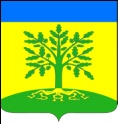 Совет Маламинского сельского поселенияУспенского района35 сессияРЕШЕНИЕ29.07.2021								                 № 76с. МаламиноО внесении изменений в решение Совета Маламинского сельского поселения Успенского района от 12 ноября 2010 года № 59 «Об установлении земельного налога»В целях приведения муниципальных нормативных правовых актов органов местного самоуправления Маламинского сельского поселения Успенского района в соответствие с действующим законодательством, руководствуясь Налоговым кодексом Российской Федерации, Федеральным законом от 6 октября 2003 года № 131-ФЗ «Об общих принципах организации местного самоуправления в Российской Федерации» и Уставом Маламинского сельского поселения Успенского района, Совет Маламинского сельского поселения Успенского района, р е ш и л:1. Внести в решение Совета Маламинского сельского поселения Успенского района от 12 ноября 2010 года № 59 «Об установлении земельного налога» (далее – Решение) следующие изменения:1.1. Пункт 3 Решения изложить в следующей редакции:«3. Установить, что налог и авансовые платежи по налогу уплачиваются налогоплательщиками-организациями в бюджет по месту нахождения земельных участков, признаваемых объектом налогообложения в срок, установленный абзацем вторым пункта 1 статьи 397 Налогового кодекса Российской Федерации.Налогоплательщиками – физическими лицами налог уплачивается в порядке и сроки, установленные статьей 397 Налогового кодекса Российской Федерации.».1.2. Пункт 6 Решения изложить в следующей редакции:«6. Налогоплательщики, имеющие право на налоговые льготы, в том числе в виде налогового вычета, установленные законодательством о налогах и сборах, представляют в налоговый орган по своему выбору заявление о предоставлении налоговой льготы по форме, утвержденной федеральным органом исполнительной власти, уполномоченным по контролю и надзору в области налогов и сборов, а также вправе представить документы, подтверждающие право налогоплательщика на налоговую льготу. Указанные заявление и документы могут быть представлены в налоговый орган через многофункциональный центр предоставления государственных и муниципальных услуг.».2. Опубликовать настоящее решение в соответствии с Уставом Маламинского сельского поселения Успенского района.3. Контроль за исполнением настоящего решения возложить на председателя постоянной комиссии по социально-экономическим вопросам и бюджету, финансам, налогам и распоряжению муниципальной собственностью А.А. Мнацаканян.4. Настоящее решение вступает в силу со следующего дня после дня его официального опубликования, при этом положения подпункта 1.1 пункта 1 Решения применяются к правоотношениям, возникшим с 1 января 2021 года, а положения подпункта 1.2 пункта 1 Решения применяются к правоотношениям, возникшим с 1 января 2020 года.Исполняющий обязанности главыМаламинского  сельского поселенияУспенского района                                                                           Г.Н. Халяпина